Picture of blind date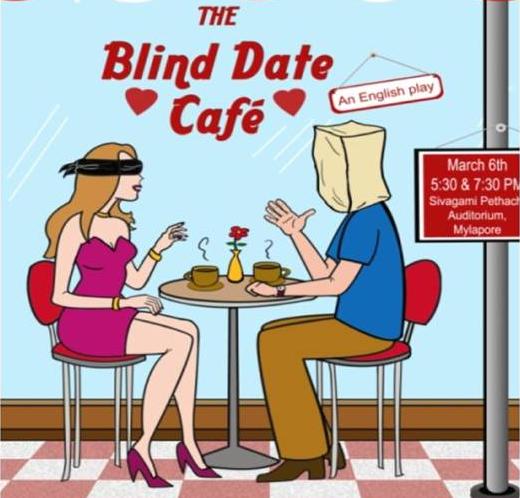 Song  You are the sunshine of my life by Stevie Wonder You are the sunshine of my life 
That's why I'll always be around
You are the apple of my eye 
Forever you'll stay (be) in my heart

I know that this is the beginning 
Though I loved you for one million years
But if I thought our love was ending 
I'd find myself drowning in my own tears

You are the sunshine of my life 
That's why I'll always be around
You are the apple of my eye 
Forever you'll stay (be) in my heart

You must have known that I was lonely
Because you came to my rescue 
And though I know that this is heaven
How could so much love be inside of you

You are the sunshine of my life 
That's why I'll always be around
You are the apple of my eye 
Forever you'll stay (be) in my heart 

('Cause you are) 
You are the sunshine - of my life 
(Of my life, of my life) 

(Light my fire baby, light my fire,...)█ Listening    Speaking    Reading    Grammar   WritingTopic:  The Blind DateInstructor:JinyLevel:Upper-intermediateStudents:5Length:40 MinutesMaterials:Picture of blind dateMusic CD & CD player (You are the sunshine of my life by Stevie Wonder; about 3 min) Listening CD (Tracks 1~4; about 1 min each)Listening worksheet (5 copies)Listening script (5 copies)Profile worksheet (5 copies)Idioms worksheet (5 copies)White board, board markers & tapeAims:Main Aim: To enables to improve their listening skills by through having students talk about, ‘The Blind Date’.Second Aims: To increase listening skill by repeat listening dictation.Students will discuss the blind dates by having students do a worksheet, role play, and doing speed date competition.Personal Aim:I want to adjust my speaking pace and improve my ICQs/CCQs delivery.Language Skills:Reading: Students will practice their reading skill by reading different speaker’s profiles.Listening: Students will practice their listening skill by the speakers’ short speeches about themselves, teacher’s guide-line and classmates’ speaking during the speed date competition.Speaking: Students will practice their speaking skill by telling themselves through the speed date competition and talking about advantages and disadvantages of blind date.Writing: Students will practice their writing by filling out their own Blind Date Profile Sheet. Language Systems:Phonology: None to discussLexis: idioms used in describing people’s personalities and various situationGrammar: None to discussFunction: self-PR and an advertisement for a lifetime partnerDiscourse: discussion in groupsAssumptions:Students already know:how the class is set up and run (there will be a pair of each table)the teacher’s style of teaching and the pace of the courseall students are single and high-school graduates (Age 20 and up)most students have been on a blind dateAnticipated Problems and Solutions:References:Impact Listening 3, Unit 6 “Choosing a Mate”What You Need to Know about Idioms by Virginia KleinLearning Teaching by Jim ScrivenerReferences:Impact Listening 3, Unit 6 “Choosing a Mate”What You Need to Know about Idioms by Virginia KleinLearning Teaching by Jim ScrivenerReferences:Impact Listening 3, Unit 6 “Choosing a Mate”What You Need to Know about Idioms by Virginia KleinLearning Teaching by Jim ScrivenerReferences:Impact Listening 3, Unit 6 “Choosing a Mate”What You Need to Know about Idioms by Virginia KleinLearning Teaching by Jim ScrivenerLead-InLead-InLead-InLead-InMaterials: NoneMaterials: NoneMaterials: NoneMaterials: NoneTimeSet UpStudent ActivityTeacher Talk2 minWhole ClassSharing students’ special things during the weekendHello everyone, how was your weekend? Was there something special? Pre-ActivityPre-ActivityPre-ActivityPre-ActivityMaterials: Picture of blind date, Music CD & CD player, BoardMaterials: Picture of blind date, Music CD & CD player, BoardMaterials: Picture of blind date, Music CD & CD player, BoardMaterials: Picture of blind date, Music CD & CD player, BoardTimeSet UpStudent ActivityTeacher Talk3 min7minWhole ClassWhole ClassSeeing the picture and predicting what it is.Listening music and writing down what they listen.1. PredictionDemonstration(Put the picture on the board)InstructionLook at the picture. And think about what are they do for 1 minute individually. ICQWhat are you doing to do?How many minutes do you have?Do you work in pair or individually?OK. Start.(After 1 minute) ElicitingWhat are they doing?Why does the man in the picture put a bag in his face? What’s the meaning?Have you ever been to do blind date?CCQDo a man and a woman know each other before the meeting?Do a man and a woman do not know each other before the meeting?2. Listen MusicInstructionWork individually. Listen music just 1 time and write down what you can catch in the paper. ICQWhat are you doing to do?How many times you can listen?Do you work in pair or individually?(Distribute some paper and play music)(After listening music)ElicitingDo you know this song?What can you find in this song?Do you know what’s the meaning of “You are the apple of my eye” in this song? We call that idiom like “You are the apple of my eye”.An idiom is a group of words which have a different meaning when used together.If you are the apple of someone's eye, then they cherish or care deeply for you. They hold you in the center of their thoughts and want to please you and protect you.CCQAre idioms made in one word?Are idioms made in at least two wordAre you frightened, angered, or pleased when someone says “You are the apple of my eye” to you? Main ActivityMain ActivityMain ActivityMain ActivityMaterials: CD & CD player, Listening Worksheet, Listening script, Profile Worksheet, BoardMaterials: CD & CD player, Listening Worksheet, Listening script, Profile Worksheet, BoardMaterials: CD & CD player, Listening Worksheet, Listening script, Profile Worksheet, BoardMaterials: CD & CD player, Listening Worksheet, Listening script, Profile Worksheet, BoardTimeSet UpStudent ActivityTeacher Talk14min4minWhole ClassWhole ClassWhole ClassListening and filling the worksheetSpeaking their answerReading the scriptWriting down their own profileReading classmates’ profile1. Listening for the Main IdeaInstructionListen to the 4 speakers and think about the first impression of each speaker.I’ll give you a worksheet with blanks and let you have listened something from the CD-player.Work individually. Answer the questions on the worksheet as you listen.If you want to listen again, I’ll play again. ICQWhat are you doing to do?How many times you can listen?Do you work in pair or individually?(Distribute the worksheet)(Play track 1)Do you need to listen again?   → Yes. (Play track 1)   → No. (Play track 2)(Follow the same cycle until finished with track 4)OK. Now compare the answers with class.Could you tell me about speaker 1?Could you tell me about speaker 2?Could you tell me about speaker 3?Could you tell me about speaker 4?I’ll give you the listening script that you have listened. Check the answer as yours.(Distribute the listening script)2. Fill the own ProfileInstructionI’ll give you a paper sheet to write down your own profile. Fill down the sheet individually.I will give you 3 minutes and I don’t want you to start until I say “go”.ICQWhat are you doing to do?How many minutes do you have?Do you work in pair or individually?Can you start when I give you a worksheet?(Distribute the profile worksheet)Start!!(Monitor and check the time; Give time warning 1 minute left)Times up!!Put your profile on the board and compare with class.Post ActivityPost ActivityPost ActivityPost ActivityMaterials: Board, Board Markers, Idioms worksheetMaterials: Board, Board Markers, Idioms worksheetMaterials: Board, Board Markers, Idioms worksheetMaterials: Board, Board Markers, Idioms worksheetTimeSet UpStudent ActivityTeacher Talk7minWhole ClassSpeaking themselves and listening classmates’ speakingSpeaking who is the best man in the speed date competition and reasonsFinding the answerUnscrambling 1. A Speed Date CompetitionInstructionForm a circle at the front of the class. Winner who wins rock-paper-scissors game stand in the circle. And speak yourself for 1 minute one-by-one like you are in the speed date competition.ICQWhat are you doing to do?How many minutes do you have?(Make circle, monitor and time check)(After 5 students finished)If you are joining in the speed date competition, which person choose for your partner for life and why?(Share students’ opinions)2. Conclude lessonError Correction SlotToday, we study what?(Write libdn etad on the board)(Make correct; blind date)Today’s homework is this. Match idioms and meanings in idioms worksheet.(Distribute the idioms worksheet)Thank you very much for enjoying this class. See you tomorrow!SOS Activities SOS Activities SOS Activities SOS Activities Materials: Board, Board MarkersMaterials: Board, Board MarkersMaterials: Board, Board MarkersMaterials: Board, Board MarkersTimeSet UpStudent ActivityTeacher Talk3minWhole ClassWriting advantage and a disadvantage of the blind dateSharing their opinions1. Advantages and Disadvantages of the Blind DateInstructionWrite down an advantage and a disadvantage of the blind date on the board. I’ll give you 1 minute. And work individually. ICQWhat are you doing to do?How many minutes do you have?(After 1 minute)Go back to your seat. And tell me what did you write or your opinions about the blind date.OK. Good!Thank you very much for enjoying this class. See you tomorrow!